NArticleJournalAuthorYearIndexDr. Malakouti.SKDr. Malakouti.SKDr. Malakouti.SKDr. Malakouti.SKDr. Malakouti.SKDr. Malakouti.SK1Preliminary report of Iranian Registry of Alzheimer's disease in Tehran province: A cross-sectional study in IranHealth Science Reports, 5(6), art. no. e952.Fahanik-Babaei, J., Sedighi, M., Mehrabi, S., (...),Malakouti, S.K ,Amanollahi, A., Baluchnejadmojarad, T.2022Scopus2
Validity and reliability of the Farsi version of the ascertain dementia 8-item (AD8-F) informant interview in Iranian patients with mild neurocognitive disorderBMC Geriatrics, 22(1), art. no. 801.Pourshams, M., Galvin, J.E., Afshar, P.F., (...), Shariati, B., Malakouti, S.K.2022Scopus3Structural factors contributing to suicidal ideation in iranian older adults: A grounded theory approachJournal of Qualitative Research in Health Science, 11(2), pp. 130-138.Rostami, M., Younesi, S.J., Foroughan, M., Shahboulaghi, F.M., Malakouti, S.K.2022Scopus4COVID-19-associated encephalitis or Creutzfeldt-Jakob disease: A case reportNeurodegenerative Disease Management, 12(1), pp. 29-34., Open AccessTayyebi, G., Malakouti, S.K., Shariati, B., Kamalzadeh, L.2022ISI Scopus PubMed5Aftercare and suicide reattempt prevention in Tehran, Iran outcome of 12-month randomized controlled studyCrisis, 43(1), pp. 18-27Malakouti, S.K., Nojomi, M., Ghanbari, B., (...), Khaleghparast, S., Farahani, I.G.2022ISI Scopus PubMed6Alterations in T-Cell Transcription Factors and Cytokine Gene Expression in Late-Onset Alzheimer's DiseaseJournal of Alzheimer's Disease, 85(2), pp. 641-661Neshan, M., Malakouti, S.K., Kamalzadeh, L., (...), Campbell, A., Ahangari, G.2022ISI Scopus PubMed7Perceived burden of dementia care, clinical, psychological and demographic characteristics of patients and primary caregivers in IranApplied Neuropsychology:Adult
29(4), pp. 627-638Kamalzadeh, L., Salehi, M., Rashedi, V., (...), Almasi-Doghaee, M., Shariati, B.2022Scopus8Reliability and validity of a quick test of cognitive speed (AQT) in screening for mild cognitive impairment and dementiaBMC Geriatrics, 21(1), art. no. 693.Afshar, P.F., Wiig, E.H., Malakouti, S.K., Shariati, B., Nejati, S2021Scopus9The Challenges of Providing Community Psychiatric Services in the COVID-19 Era: The Probability of Soaring Rehospitalization and Caregivers' Burden of People with Severe Mental IllnessesMedical Journal of the Islamic Republic of Iran, 35(1), pp. 1-2.Nooraeen, S., Javanbakht, M., Malakouti, S.K.2021Scopus10Research paper relationship between place attachment and social functioning in the elderlyIranian Journal of Psychiatry and Clinical Psychology, 27(2), pp. 194-203.Afshar, P.F., Malakouti, S.K., Rashedi, V., Ajri-Khameslou, M.2021Scopus11Urban mental health initiative: Developing interdisciplinary collaboration, the role of the family physician in management of severe mentally ill patientsIranian Journal of Psychiatry and Clinical Psychology, 27(1), pp. 92-107.Malakouti, S.K., Akhlaghi, A.K., Shirzad, F., (...), Lakeh, M.M., Hajebi, A.2021Scopus12A Systematic Review of Potentially Inappropriate Medications Use and Related Costs Among ElderlyValue in Health Regional Issues, 25, pp. 172-179.Malakouti, S.K., Javan-Noughabi, J., Yousefzadeh, N., (...), Jahangiri, R., Moghri, J.2021Scopus13Knowledge Translation Improvement Strategies in Universities of Medical Sciences in Iran: A Qualitative StudyEthiopian journal of health sciences, 31(1), pp. 129-138.Tourani, S., Rafiei, N., Rimaz, S., Malakouti, S.K., Heidari, A.2021ScopusPubmed14Association of ACE Gene Insertion/Deletion Polymorphism with Suicidal Attempt in an Iranian PopulationBiochemical Genetics, 59(1), pp. 31-41Ghorbani, E., Mohammadi, M., Malakouti, S.K., (...), Torab, M., Rahimi-Moghaddam, P.2021ScopusPubmed15Psychometric properties of the Persian version of the Geriatric Anxiety Inventory (GAI-PV) and its short formMedical Journal of the Islamic Republic of Iran, 35(1), pp. 1-9Shati, M., Mortazavi, S.S., Taban, M., Malakouti S.K., Norouzi, A., Pachana, N.A. a,2021Scopus16Getting closer to our unpleasant previse: Possible rise in suicide rate in Iran during COVID-19 pandemicIranian Journal of Psychiatry and Behavioral Sciences, 15(1), art. no. e112213.Nooraeen, S., Javanbakht, M., Malakouti, S.K.2021ScopusDr. Saberi-Zafarghandi, M.-BDr. Saberi-Zafarghandi, M.-BDr. Saberi-Zafarghandi, M.-BDr. Saberi-Zafarghandi, M.-BDr. Saberi-Zafarghandi, M.-BDr. Saberi-Zafarghandi, M.-B1Evaluating the Effectiveness of Short-term Clinical Guideline to Treat Sexual Addiction Disorder in People With Sexual Addiction: A Clinical TrialIranian Journal of Psychiatry and Clinical Psychology, 28(2), pp. 144-161.Saberi Zafarghandi, M.B., Javaheri, A., Shati, M., Roshanpajouh, M.2022Scopus2Indicators of Drug-Related Community Impacts of Open Drug Scenes: A Scoping ReviewEuropean Addiction Research.Saberi Zafarghandi, M.B., Eshrati, S., Rashedi, V., (...), Clausen, T., Waal, H.2022Scopus3Evaluation and Comparison of Short Form Methadone Maintenance Treatment Training Courses Among Iranian General Physician and Psychologist ParticipantsIllness Crisis and Loss, 30(1), pp. 3-18Saberi Zafarghandi, M.B., Dadfar, M., Arezoomandan, R., Veisy, F., Behnood Rod, A.2022Scopus4Relationship between methadone maintenance therapy and frequency of drug-related crimes in Golestan ProvinceJournal of Mazandaran University of Medical Sciences, 31(201), pp. 165-171Naghipour, A., Zafarghandi, M.B.S., Khatirnamani, Z., Amini, M., Taghdisi, M.H.2021Scopus5Review, documentation, assessment of treatment, and harm reduction programs of substance use disorder in iranian prisonsIranian Journal of Psychiatry and Clinical Psychology, 27(1), pp. 48-63.Saberi Zafarghandi, M.B., Eshrati, S., Arezoomandan, R., (...), Amini, M., Heidari, S.2021Scopus6Successful Use of Minocycline for the Treatment of Methamphetamine-Induced Psychosis and Cognitive Impairments: An Open-Label Case SeriesClinical neuropharmacology, 44(4):126-131Sasan Alavi , Mohammad Darharaj , Shirin Haghshenas Bilehsavar , Mahdi Amini , Mohammad Bagher Saberi Zafarghandi , Vahid Berenji , Reza Arezoomandan 2021PubMedIsIScopusDr. Atef-Vahid, M.-KDr. Atef-Vahid, M.-KDr. Atef-Vahid, M.-KDr. Atef-Vahid, M.-KDr. Atef-Vahid, M.-KDr. Atef-Vahid, M.-K1The Explanation of Adolescent Delinquent Behaviors Based on Jessor's Problem Behavior Theory (PBT) in Iran: The Role of Individual Vulnerability, Opportunity Risk Availability, and Perceived SupportFrontiers in Psychiatry, 13,744794Darvishi, M., Atef Vahid, M.K., Elhami Athar, M., Trejos-Castillo, E., Habibi Asgarabad, M.2022Scopus2An examination of culture and gender differences on the Love of Life Scale (LLS) and its psychometric propertiesMental Health, Religion and CultureAbdel-Khalek, A.M., Lester, D., Dadfar, M., (...), Singh, A.P., Turan, Y.2022Scopus3Investigating the Relationships Between Spiritual Well-Being and Other Well-Being Dimensions, and Attitude Toward High-Risk Behaviors in Adolescents, with Emphasis on the Mediating Role of Personality TraitsIranian Journal of Psychiatry and Behavioral Sciences
15(3),e110586Vaezipour, F., Atef-Vahid, M.-K., Amini, M., Farani, A.R.2021Scopus4Psychoanalytic explanation of key personality traits of instagram micro-celebrities: A qualitative studyIranian Journal of Psychiatry and Behavioral Sciences, 15(2),e108666Alimohammadi, A., Mortazavi, S.S., Atef-Vahid, M.-K., Shahbazi, N.2021Scopus5Psychometric Properties of Persian Version of Short Schema Mode InventoryEast Asian archives of psychiatry : official journal of the Hong Kong College, 31(4), pp. 105-111Ghahari, S., Veisy, F., Atef Vahid, M.K., Zarghami, M.2021 Scopus PubMedDr. Asgharnejad.Farid.A.ADr. Asgharnejad.Farid.A.ADr. Asgharnejad.Farid.A.ADr. Asgharnejad.Farid.A.ADr. Asgharnejad.Farid.A.ADr. Asgharnejad.Farid.A.A1Comparison of the effectiveness of online supportive parenting intervention (SPACE) and timid to tiger program (FTTT) on childhood anxiety disorders and family accommodation with samples of Iranian parentsOpen AccessFrontiers in Psychology, 13, art. no. 1001705.Ghodrat, M.S., Aghebati, A., Asgharnejad Farid, A.A., Shirazi, E.2022Scopus2Study of the effects of cognitive behavioral therapy versus dialectical behavior therapy on executive function and reduction of symptoms in generalized anxiety disorder
Trends in psychiatry and psychotherapy, 44, p. e20200156.Afshari, B., Jafarian Dehkordi, F., Asgharnejad Farid, A.A., (...), Mardi, N., Amiri, P.2022Scopus3Coping with weight stigma: Validation of the Persian brief coping responses inventory with Iranian adolescents sampleFrontiers in Psychology
13,996052Kargari Padar, L., Asgharnejad Farid, A.A., Fathali Lavasani, F., Farahani, H., Gharaei, B.2022Scopus4A comparative study on emotional regulation in males with internet addiction, food addiction, opioid dependence and normal peersIranian Journal of Psychiatry and Clinical Psychology, 26(4), pp. 432-447Babaei, S., Asgharnejad Farid, A.A., Fathali Lavasani, F., Birashk, B.2021ScopusDr. Gharraee.BDr. Gharraee.BDr. Gharraee.BDr. Gharraee.BDr. Gharraee.BDr. Gharraee.B1Comparing the Effectiveness of Schema Therapy Augmented Exposure and Response Prevention With Exposure and Response Prevention and Pharmacotherapy in Obsessive-compulsive DisorderIranian Journal of Psychiatry and Clinical Psychology, 28(2), pp. 162-181.Masoumian, S., Gharraee, B., Ramezani Farani, A., Shaeiri, M.R., Asgharnejadfarid, A.A.2022Scopus2The Effectiveness of Emotion Regulation Therapy for Adolescent Females With Nonsuicidal Self-Injury Disorder: A Mixed-Method StudyJournal of Nervous and Mental Disease
210(6), pp. 411-417
Ataie, S., Gharraee, B., Shahboulaghi, F.M.2022Scopus3Psychometric Properties of the Persian Version of the Self-report Personality Questionnaire for Personality Disorders of DSM-5 (SCID-5-SPQ) in Clinical SamplesIranian Journal of Psychiatry and Clinical Psychology
27(4), pp. 508-519Gharraee, B., Masoumian, S., Zamirinejad, S., Yaghmaeezadeh, H.2022Scopus4Psychological Correlates of Health anxiety in Response to the Coronavirus (COVID-19) Pandemic: a Cross-Sectional Online Study in IranOpen AccessInternational Journal of Cognitive Therapy.Shabani, M.J., Mohsenabadi, H., Gharraee, B., (...), Corcoran, V.P., McKay, D.2022Scopus5The Mediating Role of Fear of Failure, Self-Compassion and Intolerance of Uncertainty in the Relationship Between Academic Procrastination and Perfectionism  Open Access.Iranian Journal of Psychiatry and Clinical Psychology, 28(1), pp. 34-47Mansouri, K., Ashouri, A., Gharraee, B., Farahani, H2022Scopus6Effectiveness of Online Group-mindfulness and Acceptance-based Therapy and Cognitive-behavioral Therapy on Misophonia Open AccessIranian Journal of Psychiatry and Behavioral Sciences, 16(2), art. no. e120159.Ghorbani, S., Ashouri, A., Gharraee, B., Farahani, H.2022Scopus7Changing parenting style between two generations and its impacts on the severity of behavioral and emotional symptomsAsia-Pacific Psychiatry, 14(1),e12448Ghorbani, S., Gharraee, B., Hosseini, F., Maghami Sharif, Z., Aghebati, A.2022Scopus8Effectiveness of Internet-based Cognitive Behavioral Therapy in Weight Loss, Stress, Anxiety, and Depression via Virtual Group TherapyIranian Journal of Psychiatry and Behavioral Sciences, 15(3), art. no. e113096.Abedishargh, N., Farani, A.R., Gharraee, B., Farahani, H.2021Scopus9Inter-parent Agreement and Discrepancy on Core Symptoms and Externalizing Problems in School-age Children With Attention Deficit/Hyperactivity DisorderIranian Journal of Psychiatry and Clinical Psychology, 27(3), pp. 336-349Zargarinejad, G., Zare, S.E., Gharraee, B., (...), Farahani, H., Shirazi, E.2021Scopus10Psychometric properties of the Persian version of the weight-related experiential avoidance (AAQW): overweight and obese treatment seeker at the clinical settingBMC Psychiatry, 21(1),335Pirmoradi, M.R., Asgharzadeh, A., Birashk, B., (...), Ostadrahimi, A.R., Akbarzadeh, A.2021Scopus11Psychometric properties of the persian version of patient health questionnaire-9Iranian Journal of Psychiatry and Clinical Psychology, 27(2), pp. 248-263Farrahi, H., Gharraee, B., Oghabian, M.A., (...), Batouli, S.A.H., Najibi, S.M.2021Scopus12Rapid Screening for generalized anxiety disorder in patients with migraine Current Journal of Neurology, Volume:20 Issue: 2, 2021, PP 102 -110Fatemeh Veisy, Hojjatollah Farahani, Mansoureh Togha, Banafsheh Gharaee, Leila Janani, Asma Aghebati 2021pubmed13Psychometric properties of the Persian version of the overall anxiety severity and impairment scale (OASIS)Iranian Journal of Psychiatry and Behavioral Sciences, 14(4),e100674Farrahi, H., Gharraee, B., Oghabian, M.A., (...), Najibi, S.M., Batouli, S.A.H.2021Scopus14The effectiveness of Internet-based Cognitive Behavioral Therapy (ICBT) in reducing body weight and increasing weight efficacy life style via virtual group: During Covid-19 pandemicJournal of Military Medicine, 23(3), pp. 209-219.Abedishargh, N., Farani, A.R., Gharraee, B., Ghorbani, S., Farahani, H.2021Scopus15The Effectiveness of Acceptance-based Emotion Regulation Group Therapy on Diabetes Control Scale in Patients with Type 2 Diabetes: A Simple Randomized Controlled StudyIranian Journal of Psychiatry and Behavioral Sciences
15(3),e114224Hajati, E., Gharraee, B., Rajab, A., Lavasani, F.F., Farahani, H2021Scopus16Parent training intervention for autism symptoms, functional emotional development, and parental stress in children with autism disorder: A randomized clinical trialAsian Journal of Psychiatry, 62, art. no. 102735.Akhani, A., Dehghani, M., Gharraee, B., Hakim Shooshtari, M2021ScopusPubmed17The effect of internet-based guided self-help cognitive-behavioral therapies on Iranian women's psychological symptoms and preferred method of childbirthPerspectives in psychiatric careShahsavan, F., Akbari, N., Gharraee, B., Abolghasemi, J., Khedmat, L.2021ScopusIsI18Parenting programme for mothers of children with separation anxiety disorder: benefits for Iranian mothers and childrenEarly Child Development and CareAghebati, A., Joekar, S., Hakim Shoshtari, M., Gharraee, B., Maghami Sharif, Z.2021ScopusIsIDr. Lotfi.MDr. Lotfi.MDr. Lotfi.MDr. Lotfi.MDr. Lotfi.MDr. Lotfi.M1Comparing Interpersonal and Intrapersonal Emotion Regulation Models in ExplainiDepression and Anxiety Symptoms in College StudentsIranian Journal of Psychiatry and Clinical Psychology, 27(3), pp. 288-301Lotfi, M., Amin, M., Shiasy, Y.2021Scopus2Psychometric properties and factor structure of original, short and brief forms of personality inventory for dsm-5 (Pid-5) in an iranian sample of adolescentsJournal of Mazandaran University of Medical Sciences, 30(194), pp. 86-99Amini, M., Motevalizade, S., Dabaghi, P., Shiasi, Y., Lotfi, M.2021ScopusDr. Memaryan.NDr. Memaryan.NDr. Memaryan.NDr. Memaryan.NDr. Memaryan.NDr. Memaryan.N1Barriers to provision of spiritual care in mental health care centers: A qualitative content analysisIranian Journal of Psychiatry and Behavioral Sciences, 15(4), art. no. A4.Amiri, S., Vasli, P., Mohtashami, J., Memaryan, N.2021Scopus2Perceived stress and general and spiritual coping strategies among people during covid-19 pandemic: A mixed-method studyJournal of Mazandaran University of Medical Sciences, 31(199), pp. 27-41.Validabady, Z., Aqdasi, M., Taaki, F., Memaryan, N.2021ScopusDr.  Lavasni F.FDr.  Lavasni F.FDr.  Lavasni F.FDr.  Lavasni F.FDr.  Lavasni F.FDr.  Lavasni F.F1Psychometric Properties of the Mental Health and Social Inadaptation Assessment in Iranian AdolescentsOpen AccessIranian Journal of Psychiatry and Clinical Psychology, 28(1), pp. 106-121.Ghahremani, S., Vargahan, F.A., Khanjani, S., Farahani, H., Lavasani, F.F.2022Scopus2An Instrument for Assessing Evolutionary or Distal Causes of Psychiatric Disorders: Psychometric Properties of Persian Version of Evolutionary Fitness ScaleIranian Journal of Psychiatry and Behavioral Sciences, 16(2), art. no. e122488.Ghazanfari, M., Lavasani, F.F., Noroozi, A., Samadi, H., Dehghani, M.2022Scopus3The Persian version of the Youth Psychopathic Traits Inventory-Short Version (YPI-S): A psychometric evaluationBulletin of the Menninger Clinic
86(1), pp. 48-66Ebrahimi, A., Athar, M.E., Bakhshizadeh, M., Lavasani, F.F., Andershed, H.2022Scopus4Investigating Anxiety and Fear of COVID-19 as Predictors of Internet Addiction With the Mediating Role of Self-Compassion and Cognitive Emotion Regulation Open AccessFrontiers in Psychiatry, 13, art. no. 841870.Moniri, R., Pahlevani Nezhad, K., Lavasani, F.F.2022Scopus5The Mediating Role of Boredom and MindWandering in the Relationship Between Evolutionary Fitness and Tendency to Substance Use Among University StudentsInternational Journal of High Risk Behaviors and Addiction, 10(4), art. no. e116646.Ghazanfari, M., Lavasani, F.F.2021Scopus6A comparative study on emotional regulation in males with internet addiction, food addiction, opioid dependence and normal peersIranian Journal of Psychiatry and Clinical Psychology, 26(4), pp. 432-447Babaei, S., Asgharnejad Farid, A.A., Fathali Lavasani, F., Birashk, B.2021ScopusDr. Pirmoradi.MRDr. Pirmoradi.MRDr. Pirmoradi.MRDr. Pirmoradi.MRDr. Pirmoradi.MRDr. Pirmoradi.MR1Source Localization and Spectrum Analyzing of EEG in Stuttering State upon Dysfluent UtterancesClinical EEG and neuroscience
:15500594221150638
Masoumeh Bayat, Reza Boostani, Malihe Sabeti, Fariba Yadegari, Mohammadreza Pirmoradi, et al.2023pubmed2Speech Related Anxiety in Adults Who StutterJournal of PsychophysiologyBayat, M., Boostani, R., Sabeti, M., (...), Chakrabarti, P., Nami, M.2022Scopus3Psychometric properties of the Persian version of the overall anxiety severity and impairment scale (OASIS)Iranian Journal of Psychiatry and Behavioral Sciences, 14(4),e100674Farrahi, H., Gharraee, B., Oghabian, M.A., (...), Najibi, S.M., Batouli, S.A.H.2021Scopus4Psychometric properties of the Persian version of the weight-related experiential avoidance (AAQW): overweight and obese treatment seeker at the clinical settingBMC Psychiatry, 21(1),335Pirmoradi, M.R., Asgharzadeh, A., Birashk, B., (...), Ostadrahimi, A.R., Akbarzadeh, A.2021Scopus5Psychometric properties of the persian version of patient health questionnaire-9Iranian Journal of Psychiatry and Clinical Psychology, 27(2), pp. 248-263Farrahi, H., Gharraee, B., Oghabian, M.A., (...), Batouli, S.A.H., Najibi, S.M.2021Scopus6Relationship of temperament and character traits, emotional regulation and perceived parenting with self-harming behaviors in adolescentsIranian Journal of Psychiatry and Clinical Psychology, 26(4), pp. 448-463.Karimi, S., Pirmoradi, M., Ashouri, A., Aghebati, A.2021ScopusDr. Dehghani.MDr. Dehghani.MDr. Dehghani.MDr. Dehghani.MDr. Dehghani.MDr. Dehghani.M1The Perception of the Self from Viewpoints of the Informal Caregivers of Individuals with Traumatic Spinal Cord Injury: A Qualitative StudyIranian Journal of Psychiatry and Behavioral Sciences, 16(3), art. no. e126430.Ghasemzadeh, R., Younesi, S.J., Bahmani, B., (...), Dehghani, M., Dadkhah, M.S.K.2022Scopus2An Instrument for Assessing Evolutionary or Distal Causes of Psychiatric Disorders: Psychometric Properties of Persian Version of Evolutionary Fitness ScaleIranian Journal of Psychiatry and Behavioral Sciences, 16(2), art. no. e122488.Ghazanfari, M., Lavasani, F.F., Noroozi, A., Samadi, H., Dehghani, M.2022Scopus3Parent training intervention for autism symptoms, functional emotional development, and parental stress in children with autism disorder: A randomized clinical trialAsian Journal of Psychiatry, 62, art. no. 102735.Akhani, A., Dehghani, M., Gharraee, B., Hakim Shooshtari, M2021Scopus4The Psychometric Properties of the Persian Version of the Child and Youth Resilience Measure (CYRM-12)Iranian Journal of Psychiatry and Behavioral Sciences
15(4),e114635Ghahremani, S., Lavasani, F.F., Moinalghorabaei, M., Dehghani, M., Farahani, H.2021ScopusDr. Ghahari.SHDr. Ghahari.SHDr. Ghahari.SHDr. Ghahari.SHDr. Ghahari.SHDr. Ghahari.SH1Antecedents of high-risk situations for relapse in women with opioid use disorder: A qualitative studyJournal of Substance Use
27(2), pp. 149-155
Mohaddes Hakkak, Z., Shahidi, S., Heidari, M., Imani, S., Ghahari, S.2022Scopus2Psychometric Properties of Persian Version of Short Schema Mode InventoryEast Asian archives of psychiatry : official journal of the Hong Kong College of Psychiatrists = Dong Ya jing shen ke xue zhi : Xianggang jing shen ke yi xue yuan qi kan, 31(4), pp. 105-111.Ghahari, S., Veisy, F., Atef Vahid, M.K., Zarghami, M.2021Pubmed3Antecedents of high-risk situations for relapse in women with opioid use disorder: A qualitative studyJournal of Substance Use.Mohaddes Hakkak, Z., Shahidi, S., Heidari, M., Imani, S., Ghahari, S.2021ScopusDr. Amini.MDr. Amini.MDr. Amini.MDr. Amini.MDr. Amini.MDr. Amini.M1Relationship between methadone maintenance therapy and frequency of drug-related crimes in Golestan ProvinceJournal of Mazandaran University of Medical Sciences, 31(201), pp. 165-171Naghipour, A., Zafarghandi, M.B.S., Khatirnamani, Z., Amini, M., Taghdisi, M.H.2021Scopus2Review, documentation, assessment of treatment, and harm reduction programs of substance use disorder in iranian prisonsIranian Journal of Psychiatry and Clinical Psychology, 27(1), pp. 48-63.Saberi Zafarghandi, M.B., Eshrati, S., Arezoomandan, R., (...), Amini, M., Heidari, S.2021Scopus3Successful Use of Minocycline for the Treatment of Methamphetamine-Induced Psychosis and Cognitive Impairments: An Open-Label Case SeriesClinical neuropharmacology, 44(4):126-131Sasan Alavi 1, Mohammad Darharaj 1, Shirin Haghshenas Bilehsavar 2, Mahdi Amini 3, Mohammad Bagher Saberi Zafarghandi 3, Vahid Berenji 4, Reza Arezoomandan 32021PubMedIsIScopus4Comparison of psychological symptoms and cognitive functions in patients under maintenance treatment with methadone or buprenorphine, current opioid users and healthy subjectsAsian journal of psychiatry, 58:102603Nazanin Sadeghamal Nikraftar, Yasha Fayaz Feyzi, Fatemeh Ramzani, Marjan Nikbakht-Zadeh, Mahdi Amini,...2021PubMedIsIScopus5Psychometric properties and factor structure of original, short and brief forms of personality inventory for dsm-5 (Pid-5) in an iranian sample of adolescentsJournal of Mazandaran University of Medical Sciences, 30(194), pp. 86-99Amini, M., Motevalizade, S., Dabaghi, P., Shiasi, Y., Lotfi, M.2021Scopus6Investigating the Relationships Between Spiritual Well-Being and Other Well-Being Dimensions, and Attitude Toward High-Risk Behaviors in Adolescents, with Emphasis on the Mediating Role of Personality TraitsIranian Journal of Psychiatry and Behavioral Sciences
15(3),e110586
Vaezipour, F., Atef-Vahid, M.-K., Amini, M., Farani, A.R.2021ScopusDr. Hbibi.MDr. Hbibi.MDr. Hbibi.MDr. Hbibi.MDr. Hbibi.MDr. Hbibi.M1 Immediate and Long-Term Effects of a Computerized Cognitive Rehabilitation Therapy on Cognitive Function in People Living with HIV in Iran: A Single-Blind Two-Arm Parallel Randomized Controlled TrialJournal of the Association of Nurses in AIDS Care
33(5), pp. 505-522Etesami, M.S., Saboury, N., Mohraz, M., (...), Vance, D.E., Habibi Asgarabad, M.2022Scopus2Psychopathology and Poor Clinical Insight in Psychotic Patients: Does the Diagnosis Matter?The Journal of nervous and mental disease
210(7), pp. 532-540Habibi Asgarabad, M., Ruhollah Hosseini, S., Salehi Yegaei, P., Moradi, S., Lysaker, P.H.2022Scopus3Effectiveness of Technology-Based Interventions for Scrupulous Obsessions and Compulsions: A Case ReportIranian Journal of Psychiatry and Behavioral Sciences
16(2),e118186Soltanmohammadlou, S., Farani, A.R., Shariat, S.V., Habibi, M.2022Scopus4Designing therapeutic application and studying efficacy of internet-based cognitive behavioral therapy to people with obsessive-compulsive disorder: Study protocolSmart Health
24,100280Soltan Mohammadlou, S., Ramezani Farani, A., Shariat, V., Habibi, M.2022Scopus5Psychometric properties of persian version of five facets of mindfulness questionnaireJournal of Research in Medical Sciences
27(1), pp. 29Khanjani, S., Foroughi, A.-A., Bazani, M., (...), Tamannaeifar, S., Habibi, M.2022Scopus6The Explanation of Adolescent Delinquent Behaviors Based on Jessor's Problem Behavior Theory (PBT) in Iran: The Role of Individual Vulnerability, Opportunity Risk Availability, and Perceived SupportFrontiers in Psychiatry, 13,744794Darvishi, M., Atef Vahid, M.K., Elhami Athar, M., Trejos-Castillo, E., Habibi Asgarabad, M.2022Scopus7Sexual satisfaction and body image in outpatient male opioids users receiving harm reduction servicesJournal of Substance Use, 26(4), pp. 449-454Habibi, M., Darharaj, M., Arghabaei, M., Khalili, S.2021Scopus IsI8Correction to: A Randomized Clinical Trial of a Modified Mindfulness-Based Cognitive Therapy for Children Hospitalized with Cancer (Mindfulness,2021)Mindfulness, 12(1), pp. 152Abedini, S., Habibi, M., Abedini, N., Achenbach, T.M., Semple, R.J.2021Scopus9A Randomized Clinical Trial of a Modified Mindfulness-Based Cognitive Therapy for Children Hospitalized with CancerMindfulness, 12(1), pp. 141-151Abedini, S., Habibi, M., Abedini, N., Achenbach, T.M., Semple, R.J.2021ScopusIsI10Validity and reliability of the Persian version of the Insomnia Diurnal Impact Scale (IDIS)Sleep and Breathing, 25(1), pp. 449-457Doos Ali Vand, H., AhmadianVargahan, F., Charkhabi, M., (...), Sadeghniiat Haghighi, K., Habibi, M.2021ScopusPubmed11Psychometric properties of the Multi- group Ethnic Identity Measure (MEIM) in a sample of Iranian young adultsPeerJ, 9,e10752Habibi, M., Etesami, M.S., Taghizadeh, M.A., Akrami, F.S., Garcia, D.2021Scopus12A Phenomenological Analysis of the Parental Role in Emotional Eating of Young Obese Iranian WomenJournal of Qualitative Research in Health Science
10(4), pp. 246-252Ebrahimi, E., Shirmahaleh, F.M., Habibi, M., Hamooleh, M.M.2021ScopusDr. Arezoomandan.RDr. Arezoomandan.RDr. Arezoomandan.RDr. Arezoomandan.RDr. Arezoomandan.RDr. Arezoomandan.R1Synergistic effect of combined transcranial direct current stimulation and Matrix ‎Model on the reduction of methamphetamine craving and improvement of cognitive ‎functioning: a randomized sham-controlled studyAmerican Journal of Drug and Alcohol AbuseFayaz Feyzi ‎, Y., Vahed, N., Sadeghamal Nikraftar, N., Arezoomandan, R.2022Scopus2Inflammatory, oxidative stress and cognitive functions in patients under maintenance treatment with methadone or buprenorphine and healthy subjectsJournal of Clinical Neuroscience101, pp. 57-62Arezoomandan, M., Zhiani, R., Mehrzad, J., (...), Eshrati, S., Arezoomandan, R.2022Scopus3Necessity for Improvement of Qualitative and Quantitative Contents of Persian Wikipedia in Field of Mental HealthIranian Journal of Psychiatry and Clinical Psychology27(4), pp. 556-5592022Scopus4Indicators of Drug-Related Community Impacts of Open Drug Scenes: A Scoping ReviewEuropean Addiction Research.Saberi Zafarghandi, M.B., Eshrati, S., Rashedi, V., (...), Clausen, T., Waal, H.2022ISI Scopus PubMed5Psychopathological and neuropsychological outcomes of deep brain stimulation for severe- treatment-resistant obsessive-compulsive disorder: An open-label case seriesJournal of Clinical Neuroscience, 98, pp. 229-234Parvaresh- Rizi, M., Ghadirivasfi, M., Babaei, S., (...), Rohani, M., Arezoomandan, R.2022ISI Scopus PubMed6The relationship between serum brain-derived neurotrophic level and neurocognitive functions in chronic methamphetamine usersNeuroscience Letters, 772, art. no. 136478.Moaveni, A., Fayaz Feyzi, Y., Tayebeh Rahideh, S., Arezoomandan, R.2022ISI Scopus PubMed7The Relationship Between Brain Metabolites Alterations and Neuropsychological Deficits in Patients with Methamphetamine Use Disorder: A Proton Magnetic Resonance Spectroscopy StudyArchives of clinical neuropsychology : the official journal of the National Academy of Neuropsychologists, 37(1), pp. 160-172Bakhshinezhad, H., Darharaj, M., Feyzi, Y.F., (...), Daneshi, A., Arezoomandan, R.2022ISI Scopus PubMed8The interaction between sexual reward/ deprivation and the acquisition, extinction and reinstatement of morphine-seeking behaviorBehavioural Brain Research, 416,113579Nikbakhtzadeh, M., Raeis-Abdollahi, E., Riahi, E., Arezoomandan, R.2022ISI Scopus PubMed9Evaluation and Comparison of Short Form Methadone Maintenance Treatment Training Courses Among Iranian General Physician and Psychologist ParticipantsIllness Crisis and Loss, 30(1), pp. 3-18Saberi Zafarghandi, M.B., Dadfar, M., Arezoomandan, R., Veisy, F., Behnood Rod, A.2022Scopus10Substance Use and The Necessity for Harm Reduction Programs in Prisons: A Qualitative Study in Central Prison of Sanandaj, IranInternational Journal of High Risk Behaviors and Addiction, 10(4),e113989Zafarghandi, M.B.S., Eshrati, S., Arezoomandan, R., Farnia, M.2021Scopus11Review, documentation, assessment of treatment, and harm reduction programs of substance use disorder in iranian prisonsIranian Journal of Psychiatry and Clinical Psychology, 27(1), pp. 48-63.Saberi Zafarghandi, M.B., Eshrati, S., Arezoomandan, R., (...), Amini, M., Heidari, S.2021PubMedIsI Scopus12Successful Use of Minocycline for the Treatment of Methamphetamine-Induced Psychosis and Cognitive Impairments: An Open-Label Case SeriesClinical neuropharmacology, 44(4):126-131Sasan Alavi 1, Mohammad Darharaj 1, Shirin Haghshenas Bilehsavar 2, Mahdi Amini 3, Mohammad Bagher Saberi Zafarghandi 3, Vahid Berenji 4, Reza Arezoomandan 32021PubMedIsI Scopus13Assessment of aphasia in iranian patients suffering from frontotemporal dementiaIranian Journal of Psychiatry and Clinical Psychology, 26(4), pp. 490-501.Zarei, M., Nilipour, R., Shati, M., Arezoomandan, R (...), Amirzadeh, K., Hajiakhoundi, F2021Scopus14Comparison of psychological symptoms and cognitive functions in patients under maintenance treatment with methadone or buprenorphine, current opioid users and healthy subjectsAsian Journal of PsychiatryNikraftar, N.S.a,Feyzi, Y.F.b,Ramzani, F.c,Nikbakht-Zadeh, M.d,Amini, M.e,Arezoomandan, M.fShiehmorteza, M.a,Arezoomandan, R2021PubMedIsI ScopusDr. Mortazavi, SSDr. Mortazavi, SSDr. Mortazavi, SSDr. Mortazavi, SSDr. Mortazavi, SSDr. Mortazavi, SSDr. Mortazavi, SS1Outpatient psychiatric service utilization during the Covid-19 pandemicMiddle East Current Psychiatry
29(1),75Shirzad, F., Shati, M., Mortazavi, S.S., (...), Shirdel, S., Salehi, M.2022Scopus2COVID-19 in Older Adults: Iran Health Care System ResponseMedical Journal of the Islamic Republic of Iran, 36(1)Shati, M., Mortazavi, S.S., Moghadam, M., (...), Barakati, S.H., Rezaei, F.2022Scopus3Virtual reality exposure and response prevention in the treatment of obsessive-compulsive disorder in patients with contamination subtype in comparison with in vivo exposure therapy: a randomized clinical controlled trialBMC Psychiatry
22(1),740Javaherirenani, R., Mortazavi, S.S., Shalbafan, M., Ashouri, A., Farani, A.R.2022Scopus4Outsiders on the storm: Precarity, persecution, and despair in Iranian political-economic contextInternational Journal of Applied Psychoanalytic StudiesShahbazi, N., Mortazavi, S.S., Fathali Lavasani, F., (...), Raghfar, H., Esmaeili, S.2022Scopus5Vitamin D deficiency and depression in obese adults: a comparative observational studyBMC Psychiatry, 21(1),599Kamalzadeh, L., Saghafi, M., Mortazavi, S.S., Jolfaei, A.G.2021Scopus6A Systematic Review of Potentially Inappropriate Medications Use and Related Costs Among ElderlyValue in Health Regional Issues, 25, pp. 172-179Malakouti, S.K., Javan-Noughabi, J., Yousefzadeh, N., (...), Jahangiri, R., Moghri, J.2021Scopus7Mourning During Corona: A Phenomenological Study of Grief Experience Among Close Relatives During COVID-19 PandemicsOmega (United States)Mortazavi, S.S., Shahbazi, N., Taban, M., Alimohammadi, A., Shati, M2021Scopus8Psychoanalytic explanation of key personality traits of instagram micro-celebrities: A qualitative studyIranian Journal of Psychiatry and Behavioral Sciences, 15(2),e108666Alimohammadi, A., Mortazavi, S.S., Atef-Vahid, M.-K., Shahbazi, N.2021Scopus9The impact of computer-based cognitive training intervention on the quality of life among elderly people: a randomized clinical trialTrials, 22(1),51kazazi, L., Shati, M., Mortazavi, S.S., Nejati, V., Foroughan, M2021ScopusPubmed10Psychometric properties of the Persian version of the Geriatric Anxiety Inventory (GAI-PV) and its short formMedical Journal of the Islamic Republic of Iran, 35(1), pp. 1-9Shati, M., Mortazavi, S.S., Taban, M., (...), Norouzi, A., Pachana, N.A.2021ScopusDr.Khademolreza.NDr.Khademolreza.NDr.Khademolreza.NDr.Khademolreza.NDr.Khademolreza.NDr.Khademolreza.NDr.Khademolreza.N1Medication Adherence and Drug Attitude Amongst Male Patients with the Methamphetamine-Induced Psychotic Disorder After Discharge: A Three Months Follow Up StudyJ Psychoactive Drugs, doi:10.1080/02791072.2021.1883778. Online ahead of print.Marzieh Asadi MD 1, Vahid Rashedi PhD 2, Nooshin Khademoreza MD 3, …2022ISIPubMed2Randomized controlled trial for the efficacy of three versus five sessions of grief counseling on the psychological aspects following COVID-19 bereavement: A study protocolFrontiers in psychiatry
13:1047448Ahmad Hajebi, Maryam Rasoulian, Marjan Fathi, Amir Tiyuri, Maryam Abbasinejad, et al.2022ISIPubMedDr.Rashedi.VDr.Rashedi.VDr.Rashedi.VDr.Rashedi.VDr.Rashedi.VDr.Rashedi.VDr.Rashedi.V1Indicators of Drug-Related Community Impacts of Open Drug Scenes: A Scoping ReviewEuropean Addiction Researchthis link is disabled, 2022, 28(2), pp. 87–102Saberi Zafarghandi, M.B., Eshrati, S., Rashedi, V., ...Clausen, T., Waal, H.2022ISIScopus PubMed2Medication Adherence and Drug Attitude Amongst Male Patients with the Methamphetamine-Induced Psychotic Disorder After Discharge: A Three Months Follow Up StudyJournal of Psychoactive Drugsthis link is disabled, 2022, 54(1), pp. 18–24Asadi, M., Rashedi, V., Khademoreza, N., ...Lotfi, A., Shalbafan, M.2022ISIScopus PubMed3Psychological Effect of Media Use on Mental Health of Older Adults during the COVID-19 PandemicIranian Journal of Ageing, 16(1), pp. 74-85Negarestani, M., Rashedi, V., Mohamadzadeh, M., Borhaninejad, V.2021Scopus4Developing a programme for training phonological awareness and assessment of its effectiveness on reading skills of elementary first graders with cochlear implantThe Nigerian postgraduate medical journalthis link is disabled, 2021, 28(4), pp. 291–297Shavaki, Y.A., Weisi, F., Kamali, M., ...Kashani, Z.A., Rashedi, V.2021Scopus PubMed5Global, regional, and national mortality among young people aged 10–24 years, 1950–2019: a systematic analysis for the Global Burden of Disease Study 2019The Lancetthis link is disabled, 2021, 398(10311), pp. 1593–1618Ward, J.L., Azzopardi, P.S., Francis, K.L., ...Patton, G.C., Viner, R.M.2021ISIScopus PubMed6Use of multidimensional item response theory methods for dementia prevalence prediction: an example using the Health and Retirement Survey and the Aging, Demographics, and Memory StudyBMC Medical Informatics and Decision  Makingthis link is disabled, 2021, 21(1), 241Nichols, E., Abd-Allah, F., Abdoli, A., ...Murray, C.J.L., Vos, T.2021ISIScopus PubMed7Hearing loss prevalence and years lived with disability, 1990-2019: Findings from the Global Burden of Disease Study 2019The Lancet, 397(10278), pp. 996-1009Haile, L.M., Kamenov, K., Briant, P.S., (...), Vos, T., Chadha, S.2021ISIScopus PubMed8Research paper relationship between place attachment and social functioning in the elderlyIranian Journal of Psychiatry and Clinical Psychology, 27(2), pp. 194-203Afshar, P.F., Malakouti, S.K., Rashedi, V., Ajri-Khameslou, M.2021Scopus9Ageism among primary health care professionals and nurses in iranEthics, Medicine and Public Health, 2021, 17, 100638Rashedi, V., Hasheminejad, N., Naghibzadeh-Tahami, A., Borhaninejad, V.2021Scopus10The Determinants of Social Capital among Iranian Older Adults: An Ecological StudyAdvances in Gerontology, 2021, 11(3), pp. 305–311Rashedi, V., Asadi-Lari, M., Harouni, G.G., ...Borhaninejad, V., Rudnik, A.2021ISI Scopus11The Persian version of the quick mild cognitive impairment screen (Qmci-Pr): Psychometric properties among middle-aged and older Iranian adultsInternational Journal of Environmental Research and Public Health, 2021, 18(16), 8582Rezaei, M., Shariati, B., Molloy, D.W., O’caoimh, R., Rashedi, V.2021ISIScopus PubMed12Occupational Therapy Intervention among Older AdultsJournal of Iranian Medical Council, 2021, 4(3), pp. 183–185Hosseini, S.A., Rashedi, V., Gharib, M.2021 Scopus13Predictability of Discrimination Coefficient and Difficulty Index of Psychiatry Multiple-Choice QuestionsJournal of Iranian Medical CouncilVolume 4, Issue 3, Pages 165 - 172June 2021Soraya S.a,Shabani A.bKamalzadeh L.b,Kashaninasab F.c,Rashedi V.d,Saeidi M.eSeddigh R.aAsadi S.2021Scopus14Indicators of Drug-Related Community Impacts of Open Drug Scenes: A Scoping ReviewEuropean Addiction Research.Saberi Zafarghandi, M.B., Eshrati, S., Rashedi, V., (...), Clausen, T., Waal, H.2021ISIScopus PubMed15Urban mental health initiative: Developing interdisciplinary collaboration, the role of the family physician in management of severe mentally ill patientsIranian Journal of Psychiatry and Clinical Psychology, 27(1), pp. 92-107Malakouti, S.K., Akhlaghi, A.K., Shirzad, F., (...), Lakeh, M.M., Hajebi, A.2021Scopus16Physical activity and musculoskeletal disorders among iranian older adultsJournal of Iranian Medical Council, 4(1), pp. 55-56Gharib, M., Rashedi, V.2021Scopus17Hearing loss prevalence and years lived with disability, 1990-2019: Findings from the Global Burden of Disease Study 2019The Lancet, 397(10278), pp. 996-1009Haile L.M.a,Kamenov K.b,Briant P.S.a,Orji A.U.a,Steinmetz J.D.a,Abdoli A.c,Abdollahi M.d, e,Abu-Gharbieh E.fAfshin A.a, g,Ahmed H.h,.. Rashedi V. …..,AkaluY.j…..2021ISIScopus PubMed18Psychometric Properties of the Persian Montreal Cognitive Assessment in Mild Cognitive Impairment and Alzheimer DiseaseDementia and Geriatric Cognitive Disorders Extra, 11(1), pp. 51-57Rashedi V.a, b,Foroughan M.b,Chehrehnegar N.2021ISIScopus PubMed19Social Support, Happiness, and Self-Rated Health among Older Adults: A Population-Based StudyAdvances in Gerontology, 11(1), pp. 22-28Saber, M., Rashedi, V., FadakarDavarani, M.M., Borhaninejad, V.2021ISI Scopus20Pragmatic Skills in Children with Hearing Loss: Comparison Between Cochlear Implants and Hearing Aids UsersIndian Journal of Otolaryngology and Head and Neck SurgeryRezaei, M., Rashedi, V., Borhaninejad, V., Nurian, Z.S.2021ISIScopus PubMed21Mastery motivation in Iranian parents and their children: A comparison study of their viewsJournal of Nursing and Midwifery SciencesOpen AccessVolume 8, Issue 1, Pages 54 - 60January-MarchGharib M.a,Vameghi R.b,Hosseini S.b,Rashedi V.c,Siamian H.d,Morgan G.e2021ISI ScopusDr.AshouriDr.AshouriDr.AshouriDr.AshouriDr.AshouriDr.Ashouri1Virtual reality exposure and response prevention in the treatment of obsessive-compulsive disorder in patients with contamination subtype in comparison with in vivo exposure therapy: a randomized clinical controlled trialBMC Psychiatry
22(1),740Javaherirenani, R., Mortazavi, S.S., Shalbafan, M., Ashouri, A., Farani, A.R.2022Scopus2Psychometric Properties of the Persian Version of the Inventory of Complicated GriefOmega (United States)
Yousefi, S., Mayeli, P., Ashouri, A.2022Scopus3Psychometric Properties of the Persian Version of the Pure Procrastination Scale in College StudentsIranian Journal of Psychiatry and Clinical Psychology
27(4), pp. 520-535Zamirinejad, S., Jamil, L., Ashouri, A.2022Scopus4The Mediating Role of Fear of Failure, Self-Compassion and Intolerance of Uncertainty in the Relationship Between Academic Procrastination and Perfectionism  Open Access.Iranian Journal of Psychiatry and Clinical Psychology, 28(1), pp. 34-47Mansouri, K., Ashouri, A., Gharraee, B., Farahani, H2022Scopus5Identifying the Characteristics of Pathological Narcissism in a Sample of Public University Students of Tehran in 2019 (Open Access)Iranian Journal of Psychiatry and Clinical Psychology, 28(1), pp. 90-105.Akhani, A., Ashouri, A., Hassanzadeh, F., Pourkhaghan, F., Sarteshneizy, Z.R.2022Scopus6
Persian Adaptation of Young Parenting Inventory-Revised (YPI-R2)Journal of Mazandaran University of Medical Sciences, 32(212), pp. 129-139.Mansouri, K., Hamzezade, S., Ashouri, A., Khanjani, S., Rahimi, H.2022Scopus7Psychometric properties of the Persian version of the Autism-Spectrum Quotient (AQ-19) with Iranian university studentsBulletin of the Menninger Clinic, 86(3), pp. 204-222.Ebrahimi, A., Elhami Athar, M., Ashouri, A., Karimi, S.2022Scopus8Effectiveness of Online Group-mindfulness and Acceptance-based Therapy and Cognitive-behavioral Therapy on MisophoniaOpen Access
Iranian Journal of Psychiatry and Behavioral Sciences, 16(2), art. no. e120159.Ghorbani, S., Ashouri, A., Gharraee, B., Farahani, H.2022Scopus9Psychometric properties of the Persian version of Trait Emotional Intelligence Questionnaire in College StudentsIranian Journal of Psychiatry and Clinical Psychology, 27(4), pp. 492-507.Ashouri, A., Afshar, P.F., Alimoradi, H., Talebizadeh, M.2022Scopus10Psychometric Properties of the Persian Version of Nomophobia QuestionnaireIranian Journal of Psychiatry and Clinical Psychology, 27(2), pp. 234-247Alizadeh, M., Hasani, M., Mianbandi, G., Ashouri, A.2021Scopus11Psychometric Properties of the Persian Version of General Emotion Questionnaire-Contrast Avoidance ModelIranian Journal of Psychiatry and Behavioral Sciences, 15(4), art. no. A1.Javaherirenani, R., Ahadianfard, P., Ashouri, A.2021Scopus12Identifying factors inhibiting development of mental health literacy from an adolescent’s perspective: A qualitative studyJournal of Indian Association for Child and Adolescent Mental Health, 17(4), pp. 66-84Shahraki-Mohammadi, A., Panahi, S., Ashouri, A., Sayarifard, A.2021Scopus13Investigating the structural model of procrastination based on transdiagnostic factorsMedical Journal of the Islamic Republic of Iran, 35(1), pp. 1-7.Jamil, L., Ashouri, A., Zamirinejad, S., Mahaki, B.2021Scopus14Mediating role of external shame and self-compassion in the relationship between peer victimization and depression in adolescentsIranian Journal of Psychiatry and Clinical Psychology, 27(1), pp. 16-31.Yaghoubi, S., Birashk, B., Aghebati, A., Ashouri, A.2021Scopus15Efficacy of acceptance and commitment therapy compared to cognitive behavioral therapy on anger and interpersonal relationships of male studentsOpen AccessIranian Journal of Psychiatry, 16(1), pp. 21-29.Masoumian, S., Ashouri, A., Ghomian, S., (...), Siahkamary, E., Vahed, N.2021Scopus16Relationship of temperament and character traits, emotional regulation and perceived parenting with self-harming behaviors in adolescentsIranian Journal of Psychiatry and Clinical Psychology, 26(4), pp. 448-463.Karimi, S., Pirmoradi, M., Ashouri, A., Aghebati, A.2021ScopusDr.Farokhnezhad.PDr.Farokhnezhad.PDr.Farokhnezhad.PDr.Farokhnezhad.PDr.Farokhnezhad.PDr.Farokhnezhad.P1Validity and reliability of the Farsi version of the ascertain dementia 8-item (AD8-F) informant interview in Iranian patients with mild neurocognitive disorderBMC Geriatrics
22(1),801Pourshams, M., Galvin, J.E., Afshar, P.F., (...), Shariati, B., Malakouti, S.K2022Scopus2Relationship between moral sensitivity and the quality of nursing care for the elderly with Covid-19 in Iranian hospitalsBMC Health Services Research
22(1),840Nazari, S., Poortaghi, S., Sharifi, F., Gorzin, S., Afshar, P.F.2022Scopus3Prediction of Mental Health by Religious Orientation and the Mediating Role of Death Anxiety among Nurses in the Covid-19 Pandemic
Journal of Health Sciences and Surveillance System
10(4), pp. 495-501Farhadi, A., Javadian, H., Afshar, P.F.2022Scopus4Evaluating the Relationship between Nursing Care Quality and Hospital Anxiety and Depression among Old Patients with Cardiovascular DiseaseJournal of Caring Sciences
11(2), pp. 71-75
Bastani, F., Afshar, P.F., Valipour, O.2022Scopus5Psychometric properties of the Persian version of Trait Emotional Intelligence Questionnaire in College Students
Ashouri, A., Afshar, P.F., Alimoradi, H., Talebizadeh, M.Iranian Journal of Psychiatry and Clinical Psychology
27(4), pp. 492-5072022Scopus6Does heavy mental workload affect moral sensitivity among critical care unit nursing professionals? a cross-sectional studyBMC Nursing, 20(1),140Zahednezhad, H., shokrollahi, N., Gheshlagh, R.G., Afshar, P.F2021Scopus7Research paper relationship between place attachment and social functioning in the elderlyIranian Journal of Psychiatry and Clinical Psychology, 27(2), pp. 194-203Afshar, P.F., Malakouti, S.K., Rashedi, V., Ajri-Khameslou, M. 2021Scopus8Explaining the process of dealing with nursing errors in the emergency department: A grounded theory studyInternational Emergency Nursing, 59,101066Abbaszadeh, A., Borhani, F., Ajri-khamesloo, F., Afshar, P.F (...), Tabatabaeifar, S.M., Ajri-Khameslou, M.2021Scopus9Reliability and validity of a quick test of cognitive speed (AQT) in screening for mild cognitive impairment and dementiaBMC Geriatrics, 21(1), art. no. 693.Afshar, P.F., Wiig, E.H., Malakouti, S.K., Shariati, B., Nejati, S2021Scopus10Association Between Perceived Social Support and Mental Health Status Among Older AdultsJournal of Holistic Nursing and Midwifery, 31(3), pp. 147-154Nazari, S., Afshar, P.F., Moghdada, L.S., (...), Farhadi, A., Sadeghi, N.K.2021Scopus11Concept of error and nature of nursing error detectors in military hospitals: A qualitative content analysisBMJ Military Health, 167(1), pp. 48-52Ajri-Khameslou, M., Aliyari, S., Pishgooie, A.H., Jafari-Golestan, N., Farokhnezhad Afshar, P.2021ScopusIsI12Investigating the relationship between organizational justice, job satisfaction, and intention to leave the nursing profession: A cross-sectional studyJournal of Advanced Nursing, 77(4), pp. 1741-1750Zahednezhad, H., Hoseini, M.A., Ebadi, A., Farokhnezhad Afshar, P., Ghanei Gheshlagh, R.2021ScopusPubmedIsIDr Ramezani faran ADr Ramezani faran ADr Ramezani faran ADr Ramezani faran ADr Ramezani faran ADr Ramezani faran A1Adolescent Girls' Body Dysmorphic Symptoms: A Path Analysis of Body Dysmorphic Disorder Based on Obsessive-Compulsive Symptoms, Obsessive and Metacognitive BeliefsPsychological StudiesSoltanmohammadlou, S., Farani, A.R., Aliakbari, M., Nadri, S.S., Beigverdi, B.2022Scopus2Comparing Early Maladaptive Schemas and Schema Modes of Individuals with High and Low Scores in Scrupulosity and Normal Religious PeopleIran J Psychiatry Behav Sci. In Press(In Press):e111752.Sepideh Soltanmohammadlou1 , Abbas Ramezani Farani 1, *, Samira Masoumian1 , Hooman Yaghmaie Zadeh 1 and Babak Beigverdi2022Scopus3Virtual reality exposure and response prevention in the treatment of obsessive-compulsive disorder in patients with contamination subtype in comparison with in vivo exposure therapy: a randomized clinical controlled trialBMC Psychiatry
22(1),740Javaherirenani, R., Mortazavi, S.S., Shalbafan, M., Ashouri, A., Farani, A.R.2022Scopus4The psychometric properties of the of the Persian version of the Screen for adult anxiety related disorders (SCAARED) in patients with anxiety disordersBrain and Behavior
12(7),e2647Farani, A.R., Khabaz, S.A., Nabavi, M., (...), Masuomian, S., Zahiriyan, M.2022Scopus5Effectiveness of Technology-Based Interventions for Scrupulous Obsessions and Compulsions: A Case ReportIranian Journal of Psychiatry and Behavioral Sciences
16(2),e118186Soltanmohammadlou, S., Farani, A.R., Shariat, S.V., Habibi, M.2022Scopus6Effectiveness of Internet-Based Cognitive Behavioral Therapy in Weight Loss, Stress, Anxiety, and Depression via Virtual Group TherapyIran J Psychiatry Behav Sci. 2021 September; 15(3):e113096.Najme Abedishargh1 , Abbas Ramezani Farani 1, *, Banafsheh Gharraee 1 and Hojjatollah Farahani 22021Scopus7The effectiveness of Internet-based Cognitive Behavioral Therapy (ICBT) in reducing body weight and increasing weight efficacy life style via virtual group: During Covid-19 pandemicJournal of Military Medicine 23(3), pp. 209-219Abedishargh, N., Farani, A.R., Gharraee, B., Ghorbani, S., Farahani, H.2021ScopusDr. Roshanpajouh MDr. Roshanpajouh MDr. Roshanpajouh MDr. Roshanpajouh MDr. Roshanpajouh MDr. Roshanpajouh M1Evaluating the Effectiveness of Short-term Clinical Guideline to Treat Sexual Addiction Disorder in People With Sexual Addiction: A Clinical TrialIranian Journal of Psychiatry and Clinical Psychology, 28(2), pp. 144-161.Saberi Zafarghandi, M.B., Javaheri, A., Shati, M., Roshanpajouh, M.2022Scopus2A Comprehensive, Systematic, and Integrated (CSI) Model Based on Drug Court: as a New Approach Toward Organizing and Managing Homeless Addicts in IranInternational Journal of Mental Health and Addiction,https://doi.org/10.1007/s11469-021-00627-7Mohsen Roshanpajouh  ·Roksana Mirkazemi  ·Ali Mohammad Zanganeh  ·Majid Rezazadeh  ·Zeynab Jalali  ·Mohammad Bagher Olfat2021ScopusIsI3Lifetime and past-month substance use and injection among street-based female sex workers in IranHarm Reduction Journal, 18(1),33Roshanfekr, P., Khezri, M., Karimi, S.E., (...), Shokoohi, M., Mirzazadeh, A.2021ScopusDr Zahedi Tajrishi.kDr Zahedi Tajrishi.kDr Zahedi Tajrishi.kDr Zahedi Tajrishi.kDr Zahedi Tajrishi.kDr Zahedi Tajrishi.k1Effect of Exercise and Meditation on Depression and Anxiety Reduction: A Systematic Review and Meta-analysisIranian Journal of Psychiatry and Clinical Psychology, 27(2), pp. 144-161Mohammadi, S., Tajrishi, K.Z., Tashkeh, M.2021ScopusDr. Salehi.MDr. Salehi.MDr. Salehi.MDr. Salehi.MDr. Salehi.MDr. Salehi.M1Perceived burden of dementia care, clinical, psychological and demographic characteristics of patients and primary caregivers in IranApplied Neuropsychology:Adult
29(4), pp. 627-638Kamalzadeh, L., Salehi, M., Rashedi, V., (...), Almasi-Doghaee, M., Shariati, B.2022Scopus2Necessity for Improvement of Qualitative and Quantitative Contents of Persian Wikipedia in Field of Mental HealthIranian Journal of Psychiatry and Clinical Psychology
27(4), pp. 556-559Shirdel, S., Araminia, B., Salehi, M., (...), Kamalzadeh, L., Shariat, S.2022Scopus3Digit ratio (2D:4D) a possible biomarker for cognitive style: A study on Iranian engineering and mathematics university studentsPersonality and Individual DifferencesRajab, A., Shafizadeh, M., Nakhjavani, M., Salehi, M (...), Memari, A., Mirfazeli, F.S.2021ScopusDr. Eshrati, SDr. Eshrati, SDr. Eshrati, SDr. Eshrati, SDr. Eshrati, SDr. Eshrati, S1Indicators of Drug-Related Community Impacts of Open Drug Scenes: A Scoping ReviewEuropean Addiction Research, 28(2), pp. 87-102Saberi Zafarghandi, M.B., Eshrati, S., Rashedi, V., (...), Clausen, T., Waal, H.2022Scopus2Inflammatory, oxidative stress and cognitive functions in patients under maintenance treatment with methadone or buprenorphine and healthy subjectsJournal of Clinical Neuroscience
101, pp. 57-62Arezoomandan, M., Zhiani, R., Mehrzad, J., (...), Eshrati, S., Arezoomandan, R.2022Scopus3Review, documentation, assessment of treatment, and harm reduction programs of substance use disorder in iranian prisonsIranian Journal of Psychiatry and Clinical Psychology, 27(1), pp. 48-63Saberi Zafarghandi, M.B., Eshrati, S., Arezoomandan, R., (...), Amini, M., Heidari, S.2021Scopus4Substance Use and The Necessity for Harm Reduction Programs in Prisons: A Qualitative Study in Central Prison of Sanandaj, IranInternational Journal of High Risk Behaviors and Addiction, 10(4),e113989Zafarghandi, M.B.S., Eshrati, S., Arezoomandan, R., Farnia, M.2021ScopusDr. Zarei.MDr. Zarei.MDr. Zarei.MDr. Zarei.MDr. Zarei.MDr. Zarei.M1Analyzing the Elderly’s Quarantine-Related Experiences in the Covid-19 PandemicSalmand: Iranian Journal of Ageing, Volume 16, Issue 1 (Spring (COVID-19 and Older Adults) 2021Shakiba Gholamzad, Narges Saeidi, Shiva Danesh, Hadi Ranjbar, Mahsa Zarei,2021Scopus2Assessment of Aphasia in Iranian Patients Suffering from Frontotemporal Dementia‏Iranian Journal of …, - ijpcp.iums.ac.ir‏M Zarei, R Nilipour, M Shati, S Shakeri…2021‏ScopusDr. Zargarinejad, GDr. Zargarinejad, GDr. Zargarinejad, GDr. Zargarinejad, GDr. Zargarinejad, GDr. Zargarinejad, G1A Preliminary Investigation of Deficits in Executive Functions of Adults with Attention Deficit Hyperactivity DisorderJournal of Nervous and Mental Disease, 209(1), pp. 35-39Alaghband-Rad, J., Dashti, B., Tehranidoost, M., Zargarinejad, G., Farhadbeigi, P.2021Scopus2Inter-parent Agreement and Discrepancy on Core Symptoms and Externalizing Problems in School-age Children With Attention Deficit/Hyperactivity DisorderIranian Journal of Psychiatry and Clinical Psychology, 27(3), pp. 336-349Zargarinejad, G., Zare, S.E., Gharraee, B., (...), Farahani, H., Shirazi, E2021Scopus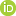 